 ВАЖНАЯ ИНФОРМАЦИЯ ДЛЯ РОДИТЕЛЕЙ ОТ «ЛИЗА АЛЕРТ»!

ИНСТРУКЦИЯ ОБ ОПАСНОСТЯХ, КОТОРЫЕ ПОДЖИДАЮТ ДЕТЕЙ НА ЛЕТНЕМ ОТДЫХЕ.

Поисковый отряд «Лиза Алерт» предупредил всех родителей об опасностях, которые поджидают детей на летнем отдыхе в городе и на даче, и дал подробную инструкцию, что нужно делать в каждом конкретном случае.

 ГОРОД

Многие дети летом остаются в городе или уезжают в другие города к бабушкам и дедушкам в гости. Важно помнить, какие есть городские опасности и как с этим бороться.

Большинство заявок на поиск детей в городе весной и летом начинаются со слов «уехал на самокате во время прогулки». Поэтому вот простые правила, которые должен соблюдать ребёнок на личном «транспорте» и его родители:

Научите ребёнка основам безопасности:

 потерялся — оставайся на месте, не уезжай дальше и никуда не уходи с чужими взрослыми, обращайся за помощью к человеку с ребёнком, полицейскому и тому, кто здесь работает;

 проследите за тем, чтобы он выучил номер вашего телефона, номер телефона другого родителя, бабушки, дедушки и время от времени просите его назвать их или набрать по памяти, чтобы проверить;

 научите ребёнка на колёсах постоянно проверять, как далеко он находится от своих взрослых — время от времени останавливаться и смотреть, видит ли он их, а если не видит, то стоять и ждать;

 придумайте с ребенком пароль на случай, если ему придется звонить вам с незнакомого номера или если вы по какой-то причине будете звонить ему с чужого телефона;

 одевайте ребенка ярко, когда отправляетесь на прогулку или туда, где будет толпа: вам будет проще держать его в поле зрения, и если вдруг придётся просматривать записи на камерах, контрастная одежда на них будет выделяться, так как записи черно-белые. Кроме того, тем, кто будет вам помогать, гораздо проще будет заметить ребёнка в яркой одежде в толпе;

 фотографируйте ребенка перед походом на культурно-массовое мероприятие;

 у ребёнка должна быть возможность связи с вами, идеально — полностью заряженные часы с GPS-трекером, которые являются телефоном, или мобильный телефон. Часы дети, в отличие от телефона, обычно хорошо слышат. Кроме того, мы в отряде ни разу не искали детей с такими часами.

Ещё один прекрасный вариант для детей и пожилых взрослых — подключённая к мобильному телефону услуга, позволяющая определять его местоположение. Она есть у всех операторов большой тройки, и её можно подключить и к самым простым кнопочным телефонам. На смартфон можно установить приложение, они есть как для андроидов, так и для iOs;

 покажите ребенку на месте людей, к которым он может обратиться за помощью: полиция, сотрудники того места, где вы находитесь, женщины с детьми;

 проговорите с ним по дороге на мероприятие/на прогулку в парк алгоритм его действий, если он потеряется: оставаться на месте, громко звать вас, никуда ни с кем не ходить;

 если вы потеряли ребенка, возвращайтесь туда, где вы шли вместе.

Немедленно оповестите служащих, полицию, требуйте сообщить об этом охране, чтобы она контролировала выходы с мероприятия, и дать оповещение по громкой связи. Чем вы быстрее приступите к поиску, тем скорее найдете. Опросите прохожих, попросите кого-нибудь сходить на стойку информации и дать объявление по громкой связи, запросите записи с камер, позвоните в полицию или 112.

 ДАЧА/ДЕРЕВНЯ

Чтобы отдых на даче не омрачился неприятностями разного масштаба, следует помнить о правилах безопасности вне города, самому на месте оценить риски и наличие опасных мест и поговорить с детьми об этом.

 К сожалению, в этом году мы приходим к выводу, что одна из самых больших загородных опасностей для детей — деревенский туалет. Городские дети часто просто не умеют им пользоваться, не понимают, как он устроен и в чем его особенности. Туалет представляет прямую опасность для жизни ребенка: в него можно провалиться и утонуть. Дорогие взрослые, пожалуйста, помните об этом! Проинструктируйте детей, сходите с ними в туалет, разъясните на месте все нюансы его использования;

 колодцы — традиционный ночной кошмар городских родителей, у которых ребенок на даче. Категорически запретите приближаться без взрослых к колодцу, объясните принцип его действия и то, почему можно получить по лицу ручкой колодца, как быстро крутится ручка, если отпустить ведро, почему никто не услышит, если туда свалиться, и так далее. Разумеется, колодцы должны быть надёжно закрыты, когда их не используют;

 очень любопытные и манящие — «заброшки»: полуразрушенный или брошенный дом, полузатопленная шахта, пещера у реки, брошенные погреба и так далее, то есть все то, что представляет непосредственную опасность для ребенка. Очень опасны для детей шкафы и прочая мебель в заброшенных домах;

 в сельской местности гораздо чаще, чем в городе, можно встретить открытые люки, оголенные провода, незакрытые трансформаторные будки и резервуары, брошенную крупную технику — это всё не место для детских игр;

 свалки — тоже, к сожалению, опасное для детей место: можно и провалиться, и залезть в выброшенные шкафы или холодильники и не суметь оттуда выбраться;

 брошенные склады, фермы, зернохранилища — большая вероятность, что там остались невывезенные химикаты и обработанное перед посевом зерно;

 вода. Любые водоемы опасны для детей. ЛЮБЫЕ, в том числе мелкие. Подходить близко к рекам, озёрам, прудам и морю без взрослых, а тем более купаться, нельзя.

 ЛЕС

Несмотря на то, что многие из нас живут в больших городах — а может, именно благодаря этому — даже хорошо знакомый, ближайший лес продолжает оставаться для нас зоной повышенной опасности.

 Не отпускайте ребенка (детей) в лес одного. Никогда. В истории нашего отряда есть поиски, когда потерялся ребенок, отправившийся через лес в магазин на велосипеде известной ему дорогой. Как и почему он съехал с дороги — неизвестно, но двое суток сотни человек искали его в лесу. Собака как спутник не в счёт: мы много раз искали и детей, и взрослых, которые ушли с собаками;

 с осторожностью отправляйте в лес маленького ребенка с пожилым человеком, особенно если у взрослого есть серьезные хронические заболевания, которые могут давать острые состояния. Если с ним что-то случится, четырёхлетний ребенок не сможет ему помочь и не сумеет самостоятельно выбраться из леса. В любом случае, если кто-то из пожилых взрослых собирается идти в лес (с ребенком или один), вы обязательно должны знать, куда именно они направляются и когда планируют вернуться;

 научите своих пожилых родственников, во-первых, ходить в лес только в ярком, во-вторых, всегда брать с собой «аварийный запас» (нож, спички, свисток, полностью заряженный мобильный телефон — можно и самый дешёвый кнопочный, воду, еду и ежедневные таблетки; опционально, но полезно — влажные салфетки и соляные грелки), в-третьих, объясните им, что делать, если они потерялись (позвонить вам, позвонить в 112/полицию, позвонить нам в «Лиза Алерт» 88007005452, оставаться на месте и ждать помощи), и в-четвёртых, обязательно требуйте, чтобы они сообщали, куда идут, когда планируют вернуться — хотя бы писали сообщение или записку.

 Объясните, что позвонить в 112 можно даже когда нет сети — на телефоне тогда появится надпись «экстренный вызов» или «SOS» — это оно и есть;

 леса теперь постоянно меняются — ураганы и насекомые быстро превращают знакомый «лёгкий» лес в непроходимую и незнакомую чащу. Заблудиться можно прямо рядом с домом — для этого совершенно не обязательно уходить за много километров;

 одевайтесь сами и одевайте ребенка правильно: в яркую непромокаемую одежду с учетом того, что в лесу значительно холоднее и мокрее, чем у вас на дачном участке. Обязательно надевайте непромокаемую обувь — резиновые сапоги или специальные походные ботинки;

 у ребёнка в его рюкзачке обязательно должны быть: полностью заряженный телефон, вода, шоколадка и свисток. Если все эти вещи взяты с собой, но лежат в сумке у взрослого, никакого смысла для ребенка в этом нет.

 Чему нужно научить ребенка и что нужно знать взрослому про лес:

 если ты заблудился, остановись и не ходи дальше. Если совсем рядом есть полянка, можно выйти на нее. Постарайся найти рядом сухое место, возвышенность — это и будет твой «штаб», пока тебя ищут;

 позвони родителям, объясни, что потерялся, если нет приема, звони в 112. Поговорите с ребенком о том, как разговаривать с оператором 112. Чтобы у оператора не возникло ощущения, что ребенок звонит из озорства, необходимо представиться, а если оператор повесит трубку, перезвонить еще и еще раз, пока не поверят. Объясните, что, если он заблудился, после этих звонков следует беречь заряд телефона — не играть, не слушать музыку, не фотографировать;

 залезать на дерево бесполезно — это повышает риск травмы и не дает никакой ценной информации, так как на самую верхушку самого высокого дерева, откуда может быть действительно что-то видно, забраться всё равно невозможно;

 идти «на звук» в лесу опасно, особенно по темноте. Далеко не всегда можно правильно угадать, где находится его источник, а вот травмироваться в темноте можно запросто;

 в лесу, если вы, естественно, не в походе со спальником, надо стараться не спать: спящий ребенок и иногда взрослый не слышит, как его зовут, и рискует переохладиться. Поэтому если наступает ночь, надо прыгать, танцевать, повторять стихи, петь песни и делать что угодно, чтобы продержаться без сна;

 в лесу следует обращаться за помощью к любому встречному. Примечание для взрослых: встречные, как в лесу, так и в городе, далеко не всегда адекватны. В прошлый раз мы писали о том, как грибники, встретив двух маленьких босых детей, в ответ на их вопросы показывали в ту сторону, куда, по их мнению, стоило идти, и шли дальше;

 отвечай шумом на шум! Если кто-то рядом с тобой шуршит в кустах, постучи палкой по дереву, покричи, покажи, что ты здесь есть. Дикие звери есть и в Подмосковье, и чем дальше, тем они опаснее для человека;

 если потерялся, растяни на подольше шоколадку и воду, но ни в коем случае не ешь грибы и ягоды и не пей воду из водоемов;

 категорически запрещено подходить без взрослых к воде;

 если тебя зовут, даже чужими голосами — отзывайся! Это значит, что уже приехали люди тебя искать и очень хотят поскорее найти.

 ВОДА

Причина гибели более 80% детей в природной среде — это вода. Вода во всех её обличиях — смертельный враг детей. Поэтому если в природной среде пропал ребенок, а рядом есть вода, мы сразу предполагаем худшее. И случаи, когда наши предположения не оправдываются, воспринимаются, скорее, как чудо. Дети тонут быстро, тихо и страшно, совсем не как в кино, и иногда даже находящиеся с ними рядом взрослые не успевают понять, что происходит. Поэтому, дорогие взрослые, пожалуйста, вспомните правила безопасности:

 дети на природе, особенно рядом с водоёмами, должны каждую минуту быть под присмотром взрослых;

 всё время напоминайте о воде, особенно если вы живёте рядом с водоёмом или если отправляетесь отдыхать туда, где есть большая вода. Если не говорить об этом, привлекательность воды может перевесить полузабытое мамино предупреждение;

 отдайте ребёнка учиться плаванию, это ему в любом случае пригодится в будущей жизни и повысит его шансы остаться в живых при попадании в воду.

 Пропал ребёнок или взрослый? Не ждите, звоните в «Лиза Алерт»: 8(800)700-54-52, круглосуточно и бесплатно для всех регионов.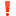 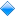 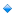 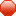 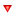 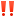 